Field Trips Cost: Field Trips where we have to buy tickets and Transportation would be extra charges, collected with the permission forms during camp time only.PHOTO RELEASE FORM: I hereby authorize Cool Summer Camp for the reproduction or display of my child’s (ren) artwork, photography, film, or audio recording for their current and future use in newsletter, website, and advertisement.MEDICAL CONSENT STATEMENT: I authorize Cool Summer Camp to administer first aid to my child(ren) in an emergency as deemed appropriate and release their medical information to the attending physician/hospital.CONSENT FORM: I authorize Cool Summer Camp to take my child(ren) on walking trips to the neighborhood, picnic, parks or other points of interests appropriate to their age group. I agree that the choice to participate in some indoor and outdoor activities brings with it the assumptions of those risks and results, which are part of these activities. I agree that Cool Summer Camp shall not be liable for any injury to my child(ren) or loss or damage to my child(ren)’s personal property arising from, or in any way resulting from my child(ren)’s participation in these activities.REFUND POLICY: All deposits are Non-Refundable as their purpose is to confirm that your child will be attending the summer camp & that a spot will be reserved for them at Cool Summer camp for the above agreed weeks.COOL SUMMMER CAMP reserves the right to dismiss a student if we feel the child is not fully independent (Potty Trained) and requires one-on-one supervision. In this case, any future payments owing will become null & void & the service agreement will be dismissed. CSC will also agree to refund the complete deposit as well as any remaining monthly tuition that may be remaining.Name of Parent:                                          Signature :                                    Date: 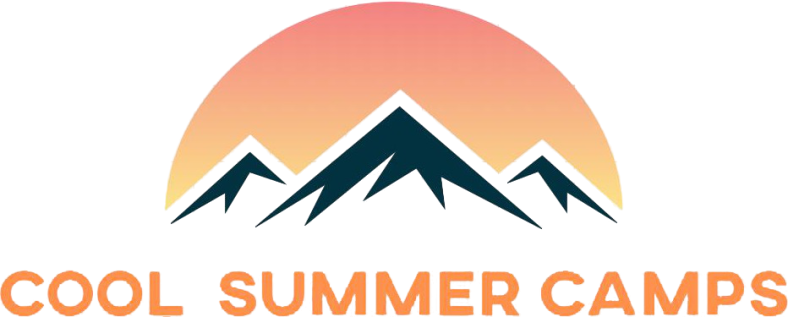 COOL SUMMER CAMP July – August
REGISTRATION FORM
https://www.coolsummercamp.ca1000 Central Park Drive Brampton85 Sandalwood Pkwy E Brampton
Raman Hundal, Director
Phone : 647-648-0159
﻿E-mail: coolsummercamp@hotmail.comCHILD(REN)’S INFORMATIONCHILD(REN)’S INFORMATIONCHILD(REN)’S INFORMATIONCHILD(REN)’S INFORMATIONCHILD(REN)’S INFORMATIONCHILD(REN)’S INFORMATIONCHILD(REN)’S INFORMATIONCHILD(REN)’S INFORMATIONCHILD(REN)’S INFORMATIONMEDICAL INFORMATIONMEDICAL INFORMATIONMEDICAL INFORMATIONMEDICAL INFORMATIONMEDICAL INFORMATION1Child’s NameChild’s NameChild’s NameChild’s NameHealth Card NumberHealth Card NumberHealth Card Number1Gender: M or FGender: M or FGender: M or FGender: M or FGrade in SeptemberGrade in SeptemberGrade in September1Date of Birth
(YYYY-MM-DD)Date of Birth
(YYYY-MM-DD)Date of Birth
(YYYY-MM-DD)Date of Birth
(YYYY-MM-DD)Camp T-shirt SizeCamp T-shirt SizeCamp T-shirt Size1Allergies / Puffers / Special Needs (ADD,ADHD,PDD,AUTISM)/ Any Instructions / Comments:Allergies / Puffers / Special Needs (ADD,ADHD,PDD,AUTISM)/ Any Instructions / Comments:Allergies / Puffers / Special Needs (ADD,ADHD,PDD,AUTISM)/ Any Instructions / Comments:Allergies / Puffers / Special Needs (ADD,ADHD,PDD,AUTISM)/ Any Instructions / Comments:Allergies / Puffers / Special Needs (ADD,ADHD,PDD,AUTISM)/ Any Instructions / Comments:Allergies / Puffers / Special Needs (ADD,ADHD,PDD,AUTISM)/ Any Instructions / Comments:Allergies / Puffers / Special Needs (ADD,ADHD,PDD,AUTISM)/ Any Instructions / Comments:Allergies / Puffers / Special Needs (ADD,ADHD,PDD,AUTISM)/ Any Instructions / Comments:Allergies / Puffers / Special Needs (ADD,ADHD,PDD,AUTISM)/ Any Instructions / Comments:Allergies / Puffers / Special Needs (ADD,ADHD,PDD,AUTISM)/ Any Instructions / Comments:Allergies / Puffers / Special Needs (ADD,ADHD,PDD,AUTISM)/ Any Instructions / Comments:Allergies / Puffers / Special Needs (ADD,ADHD,PDD,AUTISM)/ Any Instructions / Comments:Allergies / Puffers / Special Needs (ADD,ADHD,PDD,AUTISM)/ Any Instructions / Comments:1CONTACT INFORMATIONCONTACT INFORMATIONCONTACT INFORMATIONCONTACT INFORMATIONCONTACT INFORMATIONCONTACT INFORMATIONCONTACT INFORMATIONCONTACT INFORMATIONCONTACT INFORMATIONCONTACT INFORMATIONCONTACT INFORMATIONCONTACT INFORMATIONCONTACT INFORMATIONCONTACT INFORMATIONHome AddressHome AddressHome AddressHome PhoneHome PhoneHome PhoneContact Contact Contact NameNameNameNameCell or HomeCell or HomeCell or HomeCell or HomeEmailEmailEmailMotherMotherMotherFatherFatherFatherEmergency Emergency Emergency RelationshipRelationshipRelationshipENROLLMENT FEES INFORMATIONENROLLMENT FEES INFORMATIONENROLLMENT FEES INFORMATIONENROLLMENT FEES INFORMATIONENROLLMENT FEES INFORMATIONENROLLMENT FEES INFORMATIONENROLLMENT FEES INFORMATIONENROLLMENT FEES INFORMATIONENROLLMENT FEES INFORMATIONENROLLMENT FEES INFORMATIONENROLLMENT FEES INFORMATIONENROLLMENT FEES INFORMATIONENROLLMENT FEES INFORMATIONENROLLMENT FEES INFORMATIONWEEKWEEKSTART DATESTART DATEEND DATEEND DATE$240/week9am-4pm$240/week9am-4pmPre-Care7:30-9am ($20)Pre-Care7:30-9am ($20)Post Care4pm-5:30pm ($20)Post Care4pm-5:30pm ($20)Post Care4pm-5:30pm ($20)Comment 11July 02July 02July 05July 0522July 08July 08July 12 July 12 33July 15July 15July 19July 1944July 22July 22July 26July 2655July 29July 29August 02August 0266August 06August 06August 09August 0977August 12August 12August 16August 1688August 19August 19August 23August 2399August 26August 26August 30August 30ONLY CENTRAL PARK LOCATION AVAILABLETotal number of weeks Total number of weeks Total number of weeks Total number of weeks Total number of weeks Total number of weeks Administration Fee $50/child:Administration Fee $50/child:Administration Fee $50/child:Administration Fee $50/child:Administration Fee $50/child:Administration Fee $50/child:$50$50Subtotal:Subtotal:Subtotal:Subtotal:Subtotal:Subtotal:HST 13%:HST 13%:HST 13%:HST 13%:HST 13%:HST 13%:Total Fees:Total Fees:Total Fees:Total Fees:Total Fees:Total Fees:Deposit Made:Deposit Made:Deposit Made:Deposit Made:Deposit Made:Deposit Made:Balance Due:Balance Due:Balance Due:Balance Due:Balance Due:Balance Due: